Date: April 30, 2018In your journal record the following:ART 1010 ENTRY #33:ART THINK:  See if you can match the self portrait to the artist below:Announcements/Reminders:   Critique #2 is now past due – turn in ASAP if you haven’t already!Today’s Objective:  Finishing assignment #3Homework: Finish up Assignment #3 if you don’t finish in class – we start presenting NEXT TIME!See if you can match the artist to the self portrait:1. Rembrandt  2. Vincent Van Gogh  3. Andy Warhol  4.  Frieda Kahlo  5. Albrecht Durer  6. Pablo Picasso.A.B.C. 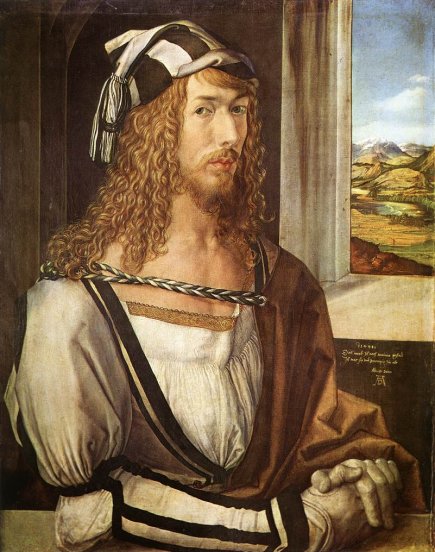 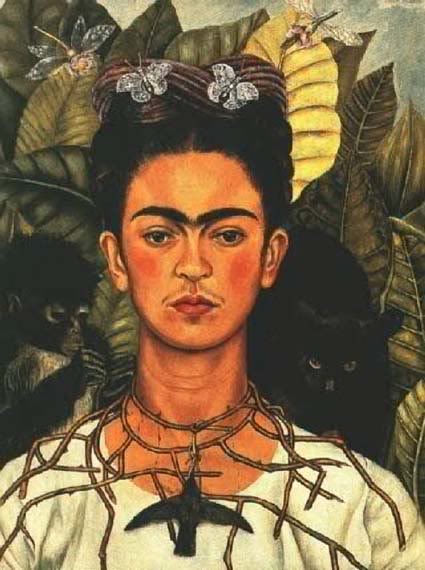 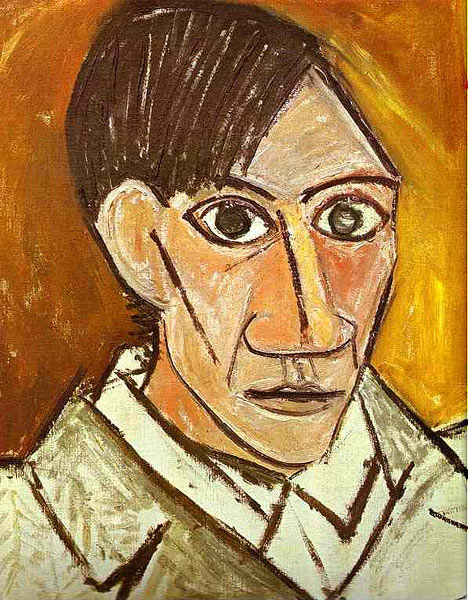 D.E. F. 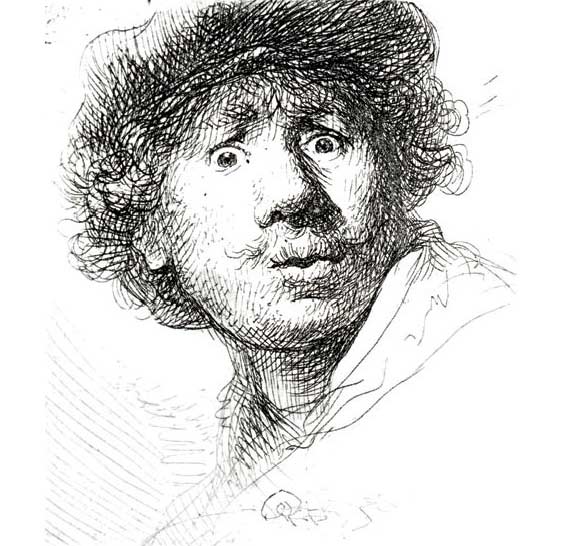 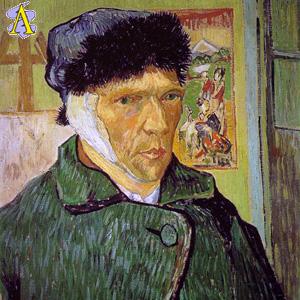 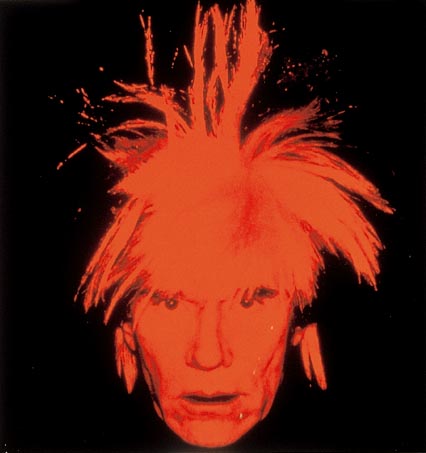 